Дата: 26.03.2020Предмет: хіміяТема : «Контрольна робота»Контрольна робота з теми: «Оксигеновмісні органічні сполуки»І варіантКонтрольна робота з теми: «Оксигеновмісні органічні сполуки»ІІ варіант№ з/пЗміст завданняУРБІ  рівень (виберіть одну правильну відповідь)(3 б.)1. Вкажіть загальну формулу одноосновних насичених кислот:а) CnH2n-1OH;б) CnH2n+1OH;в) CnH2n+1СООH;г) CnH2nO.1 б.2.Вкажіть, як називається функціональна група карбонових кислот:а) альдегідна;б) гідроксильна;в) карбоксильна;г) аміногрупа1б.3.Вкажіть, що таке естерифікація:а) окиснення альдегідів;б) взаємодія кислот і спиртів;в) руйнування структури білка;г) бродіння глюкози.1б.ІІ рівень 4 б.4.Закінчить речення:Галузі застосування оцтової кислоти – …Якісне визначення багатоатомних спиртів – …2 б.5.Закінчити рівняння реакцій:СН3СООН + Nа2СО3 →С4Н9ОН + HCl →2 б.ІІІ рівень 6.Дайте назви органічним сполукам: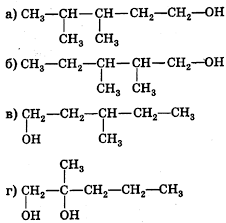 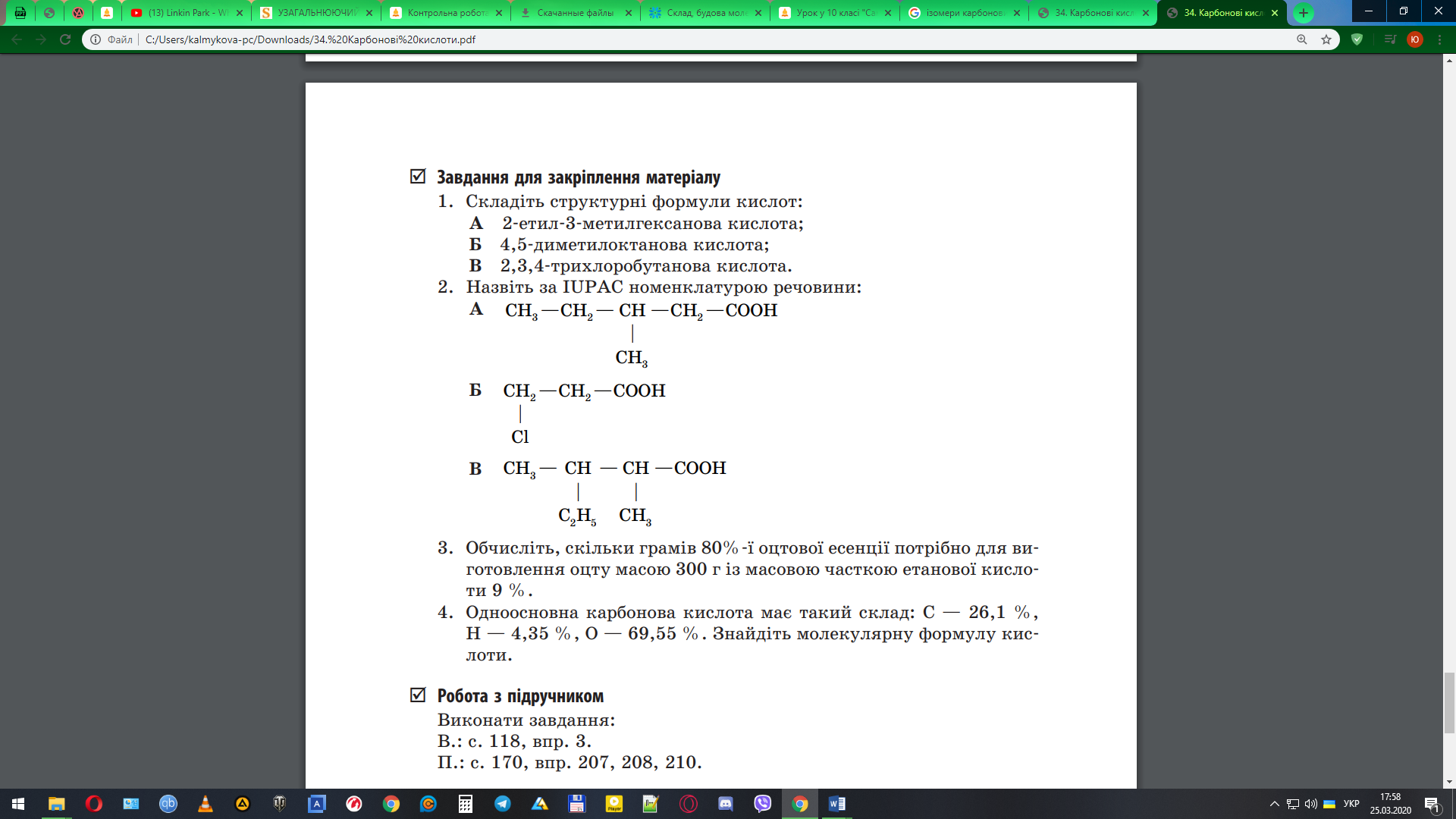 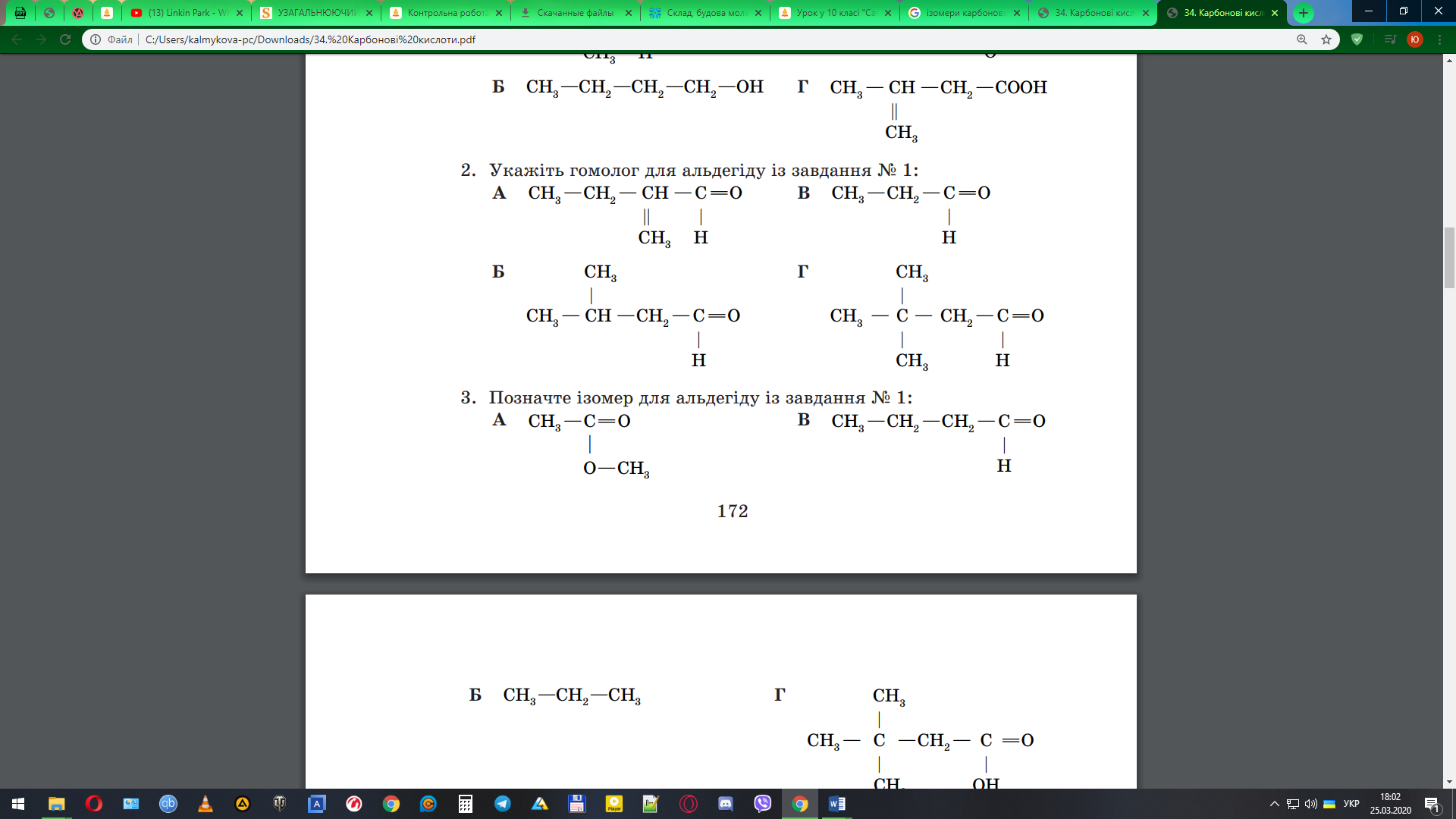 2 б.ІV рівень7.Обчисліть кількість речовини, об’єм (н.у.) і масу етену, який можна добути з етанолу масою 1 кг, уміст домішок у якому дорівнює 8%.3 б.№ з/пЗміст завданняУРБІ  рівень (виберіть одну правильну відповідь)(3 б.)1.Вкажіть функціональну групу спиртів:а) -OH;б) -NO2;в) -COH;г) -COOH.1 б.2. Вкажіть колір індикатора метилоранжу в розчинах карбонових кислот:а) жовтий;б) рожевий;в) фіолетовий;г) синій.1б.3.Гексаналь належить до:спиртів;карбонових кислот;альдегідів;жирів.1б.ІІ рівень 4 б.4.Закінчить речення:Естерифікація – це…Галузі застосування етанолу–2 б.5.Закінчити рівняння реакцій:СН3 – СООН + К2СО3     →С5Н11ОН + О2 →2 б.ІІІ рівень 6.Дайте назви органічним сполукам:2 б.ІV рівень7.Обчисліть кількість речовини, об’єм (н.у.) і масу етену, який можна добути з етанолу масою 2 кг, уміст домішок у якому дорівнює 8%.3 б.